     JOB SEARCH MARKETING PLAN PROFILE 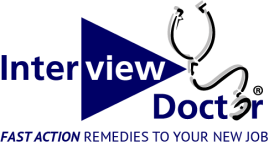 Name ________________________________                                                         Date __________________High-Value Proactive - - Networking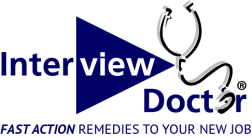 Goal: 70% of time invested in high-value activities                  Low-Value Activities                              Reactive, Responding to Ads                   Goal: 30% of time invested in these ~~~~~~~~~~~~~~~~~~~~~~~~~~~~~~~~~~~~~~~~~~~~~~~~~~~~~~~~~~~~~~~~~~~~~~~~~~~~~~Know what you wantClearly express what you wantValue proposition (tangible results a company gets by hiring you over others)This is how I describe the role I want (my headline or prospective job titles): I bring these skills and experiences to this role: I prefer these industries:I prefer this kind of company environment and  culture:  I prefer this geographic region.These are my target companies who hire people who do the work I do: Primary targetsBack-up / Secondary targetsAction / GoalWeek of:Make Connections / NetworkingResults:Phone calls and emails to:Professional connectionsPersonal connections (family, friends)Networking Meetings Attend  ___ per month or weekSchedule ____ networking / coffee meetings per week: Ask for introductions to other people:Community InvolvementResults: Community, Social, VolunteerSocial MediaResults:Make social media connections (LinkedIn, Facebook, Google+, Instagram, Pinterest, etc.)Social Media Participation: I will write and / or comment on or articles I will post to social media including LinkedIn GroupsResearchResults:Research  _______ target companies per week:Research _______ people at target companies:Identify new targets (people and company)Follow up on _________ people from prior searchAction / GoalWeek of: Respond to Job PostingsResults: Post Resume on Job Board Aggregators like Indeed.com, Glassdoor or CareerBuilderTrack responses to ads ______ responses per day / weekFind and respond to ______ ads in journals / magazines per weekFind and respond to _______ ads on Job Board Aggregators or company websites per weekRecruiters and Staffing AgenciesResults:Recruiters: Research and contact ______ recruiters per weekTemporary Agencies: Contact _____ contractors or agencies per weekJob FairsResults:Job Fairs: attend ____ job fairs per quarterPersonal / Self-Development / MotivationResults:What are you going to do to keep yourself motivi-vated and maintain positive state of mind. How will you deal with set- backs and unwind?